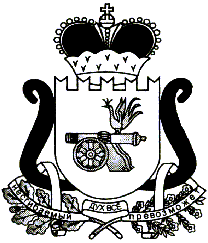 АДМИНИСТРАЦИЯ   МУНИЦИПАЛЬНОГО ОБРАЗОВАНИЯ«ЕЛЬНИНСКИЙ  РАЙОН» СМОЛЕНСКОЙ ОБЛАСТИП О С Т А Н О В Л Е Н И Е от  04.12.2020  № 619г. ЕльняО внесении изменений в муниципальную программу «Развитие дорожно-транспортного комплекса муниципального образования «Ельнинский район» Смоленской области»Администрация муниципального образования «Ельнинский район» Смоленской областип о с т а н о в л я е т:Внести в муниципальную программу «Развитие дорожно-транспортного комплекса муниципального образования «Ельнинский район» Смоленской области», утверждённую постановлением Администрации муниципального образования «Ельнинский район» Смоленской области от 05.02.2015 № 52 (в редакции постановлений Администрации муниципального образования «Ельнинский район» Смоленской области от 19.05.2015 № 215, от 25.11.2015 № 482, от 14.12.2015 № 566, от 31.12.2015 № 677, от 30.12.2016 № 1307, от 29.12.2017 № 938, от 22.11.2019 № 696, от 30.12.2019 № 788, от 10.06.2020 № 250) (далее – Программа), следующие изменения:1.Приложение № 2 «План реализации муниципальной программы «Развитие дорожно-транспортного комплекса муниципального образования «Ельнинский район» Смоленской области» изложить в новой редакции согласно приложению.2. Контроль за исполнением настоящего постановления возложить на заместителя Главы муниципального образования «Ельнинский район» Смоленской области В.И. Юркова.Глава муниципального образования «Ельнинский район» Смоленской области 				Н.Д. МищенковПЛАНреализации муниципальной программы «Развитие дорожно-транспортного комплекса муниципального образования «Ельнинский район» Смоленской области»Отп.1 экз. – в делоРазослать: пр., отд. ЖКиГХ, бухг., Исп. Е.С. Беловафин.упр., отд.экономикител. 4-27-6801.12.2020 г.Разработчик:М.С. Ковалевател.4-14-44 01.12.2020 г.Визы:Е.В. Глебова                _____________«___»______ 2020 г.В.И.  Юрков                 _____________«___»______ 2020 г.А.А. Макаренкова       _____________«___»______ 2020 г.О.И. Новикова             ____________«___»______ 2020 г.Т.В. Орещенкова             ____________«___»______ 2020 г.Приложение  к постановлению Администрациимуниципального образования«Ельнинский район»Смоленской областиот __________2020 № _____Приложение № 2к муниципальной программе «Развитие дорожно-транспортного комплекса муниципального образования «Ельнинский район» Смоленской области»НаименованиеИсполнительмероприятия    
Источник финансово-го   обеспечения (расшифро-вать)Источник финансово-го   обеспечения (расшифро-вать)Объем средств на реализацию муниципальной программы на отчетный год и плановый период (тыс. рублей)Объем средств на реализацию муниципальной программы на отчетный год и плановый период (тыс. рублей)Объем средств на реализацию муниципальной программы на отчетный год и плановый период (тыс. рублей)Объем средств на реализацию муниципальной программы на отчетный год и плановый период (тыс. рублей)Объем средств на реализацию муниципальной программы на отчетный год и плановый период (тыс. рублей)Объем средств на реализацию муниципальной программы на отчетный год и плановый период (тыс. рублей)Объем средств на реализацию муниципальной программы на отчетный год и плановый период (тыс. рублей)Объем средств на реализацию муниципальной программы на отчетный год и плановый период (тыс. рублей)Объем средств на реализацию муниципальной программы на отчетный год и плановый период (тыс. рублей)Объем средств на реализацию муниципальной программы на отчетный год и плановый период (тыс. рублей)Объем средств на реализацию муниципальной программы на отчетный год и плановый период (тыс. рублей)Планируемое значение показателя реализации муниципальной программы на отчетный год и плановый периодПланируемое значение показателя реализации муниципальной программы на отчетный год и плановый периодПланируемое значение показателя реализации муниципальной программы на отчетный год и плановый периодПланируемое значение показателя реализации муниципальной программы на отчетный год и плановый периодПланируемое значение показателя реализации муниципальной программы на отчетный год и плановый периодПланируемое значение показателя реализации муниципальной программы на отчетный год и плановый периодПланируемое значение показателя реализации муниципальной программы на отчетный год и плановый периодНаименованиеИсполнительмероприятия    
Источник финансово-го   обеспечения (расшифро-вать)Источник финансово-го   обеспечения (расшифро-вать)всеговсего2018 год2019 год2019 год2020 год2021 год2022 год2023 год2023 год2024 год2018 год2019 год2020 год2021 год2022 год2023 год2024 год1234455677891011111213141516171819Цели муниципальной программы: 1. Повышение качества транспортного обслуживания населения Ельнинского района Смоленской области 2. Обеспечение охраны жизни, здоровья граждан и их имущества, гарантии их законных прав на безопасные условия движения на дорогах3. Обеспечение сохранности и развитие автомобильных дорог общего пользования местного значения муниципального образования «Ельнинский район» Смоленской области.  Цели муниципальной программы: 1. Повышение качества транспортного обслуживания населения Ельнинского района Смоленской области 2. Обеспечение охраны жизни, здоровья граждан и их имущества, гарантии их законных прав на безопасные условия движения на дорогах3. Обеспечение сохранности и развитие автомобильных дорог общего пользования местного значения муниципального образования «Ельнинский район» Смоленской области.  Цели муниципальной программы: 1. Повышение качества транспортного обслуживания населения Ельнинского района Смоленской области 2. Обеспечение охраны жизни, здоровья граждан и их имущества, гарантии их законных прав на безопасные условия движения на дорогах3. Обеспечение сохранности и развитие автомобильных дорог общего пользования местного значения муниципального образования «Ельнинский район» Смоленской области.  Цели муниципальной программы: 1. Повышение качества транспортного обслуживания населения Ельнинского района Смоленской области 2. Обеспечение охраны жизни, здоровья граждан и их имущества, гарантии их законных прав на безопасные условия движения на дорогах3. Обеспечение сохранности и развитие автомобильных дорог общего пользования местного значения муниципального образования «Ельнинский район» Смоленской области.  Цели муниципальной программы: 1. Повышение качества транспортного обслуживания населения Ельнинского района Смоленской области 2. Обеспечение охраны жизни, здоровья граждан и их имущества, гарантии их законных прав на безопасные условия движения на дорогах3. Обеспечение сохранности и развитие автомобильных дорог общего пользования местного значения муниципального образования «Ельнинский район» Смоленской области.  Цели муниципальной программы: 1. Повышение качества транспортного обслуживания населения Ельнинского района Смоленской области 2. Обеспечение охраны жизни, здоровья граждан и их имущества, гарантии их законных прав на безопасные условия движения на дорогах3. Обеспечение сохранности и развитие автомобильных дорог общего пользования местного значения муниципального образования «Ельнинский район» Смоленской области.  Цели муниципальной программы: 1. Повышение качества транспортного обслуживания населения Ельнинского района Смоленской области 2. Обеспечение охраны жизни, здоровья граждан и их имущества, гарантии их законных прав на безопасные условия движения на дорогах3. Обеспечение сохранности и развитие автомобильных дорог общего пользования местного значения муниципального образования «Ельнинский район» Смоленской области.  Цели муниципальной программы: 1. Повышение качества транспортного обслуживания населения Ельнинского района Смоленской области 2. Обеспечение охраны жизни, здоровья граждан и их имущества, гарантии их законных прав на безопасные условия движения на дорогах3. Обеспечение сохранности и развитие автомобильных дорог общего пользования местного значения муниципального образования «Ельнинский район» Смоленской области.  Цели муниципальной программы: 1. Повышение качества транспортного обслуживания населения Ельнинского района Смоленской области 2. Обеспечение охраны жизни, здоровья граждан и их имущества, гарантии их законных прав на безопасные условия движения на дорогах3. Обеспечение сохранности и развитие автомобильных дорог общего пользования местного значения муниципального образования «Ельнинский район» Смоленской области.  Цели муниципальной программы: 1. Повышение качества транспортного обслуживания населения Ельнинского района Смоленской области 2. Обеспечение охраны жизни, здоровья граждан и их имущества, гарантии их законных прав на безопасные условия движения на дорогах3. Обеспечение сохранности и развитие автомобильных дорог общего пользования местного значения муниципального образования «Ельнинский район» Смоленской области.  Цели муниципальной программы: 1. Повышение качества транспортного обслуживания населения Ельнинского района Смоленской области 2. Обеспечение охраны жизни, здоровья граждан и их имущества, гарантии их законных прав на безопасные условия движения на дорогах3. Обеспечение сохранности и развитие автомобильных дорог общего пользования местного значения муниципального образования «Ельнинский район» Смоленской области.  Цели муниципальной программы: 1. Повышение качества транспортного обслуживания населения Ельнинского района Смоленской области 2. Обеспечение охраны жизни, здоровья граждан и их имущества, гарантии их законных прав на безопасные условия движения на дорогах3. Обеспечение сохранности и развитие автомобильных дорог общего пользования местного значения муниципального образования «Ельнинский район» Смоленской области.  Цели муниципальной программы: 1. Повышение качества транспортного обслуживания населения Ельнинского района Смоленской области 2. Обеспечение охраны жизни, здоровья граждан и их имущества, гарантии их законных прав на безопасные условия движения на дорогах3. Обеспечение сохранности и развитие автомобильных дорог общего пользования местного значения муниципального образования «Ельнинский район» Смоленской области.  Цели муниципальной программы: 1. Повышение качества транспортного обслуживания населения Ельнинского района Смоленской области 2. Обеспечение охраны жизни, здоровья граждан и их имущества, гарантии их законных прав на безопасные условия движения на дорогах3. Обеспечение сохранности и развитие автомобильных дорог общего пользования местного значения муниципального образования «Ельнинский район» Смоленской области.  Цели муниципальной программы: 1. Повышение качества транспортного обслуживания населения Ельнинского района Смоленской области 2. Обеспечение охраны жизни, здоровья граждан и их имущества, гарантии их законных прав на безопасные условия движения на дорогах3. Обеспечение сохранности и развитие автомобильных дорог общего пользования местного значения муниципального образования «Ельнинский район» Смоленской области.  Цели муниципальной программы: 1. Повышение качества транспортного обслуживания населения Ельнинского района Смоленской области 2. Обеспечение охраны жизни, здоровья граждан и их имущества, гарантии их законных прав на безопасные условия движения на дорогах3. Обеспечение сохранности и развитие автомобильных дорог общего пользования местного значения муниципального образования «Ельнинский район» Смоленской области.  Цели муниципальной программы: 1. Повышение качества транспортного обслуживания населения Ельнинского района Смоленской области 2. Обеспечение охраны жизни, здоровья граждан и их имущества, гарантии их законных прав на безопасные условия движения на дорогах3. Обеспечение сохранности и развитие автомобильных дорог общего пользования местного значения муниципального образования «Ельнинский район» Смоленской области.  Цели муниципальной программы: 1. Повышение качества транспортного обслуживания населения Ельнинского района Смоленской области 2. Обеспечение охраны жизни, здоровья граждан и их имущества, гарантии их законных прав на безопасные условия движения на дорогах3. Обеспечение сохранности и развитие автомобильных дорог общего пользования местного значения муниципального образования «Ельнинский район» Смоленской области.  Цели муниципальной программы: 1. Повышение качества транспортного обслуживания населения Ельнинского района Смоленской области 2. Обеспечение охраны жизни, здоровья граждан и их имущества, гарантии их законных прав на безопасные условия движения на дорогах3. Обеспечение сохранности и развитие автомобильных дорог общего пользования местного значения муниципального образования «Ельнинский район» Смоленской области.  Цели муниципальной программы: 1. Повышение качества транспортного обслуживания населения Ельнинского района Смоленской области 2. Обеспечение охраны жизни, здоровья граждан и их имущества, гарантии их законных прав на безопасные условия движения на дорогах3. Обеспечение сохранности и развитие автомобильных дорог общего пользования местного значения муниципального образования «Ельнинский район» Смоленской области.  Цели муниципальной программы: 1. Повышение качества транспортного обслуживания населения Ельнинского района Смоленской области 2. Обеспечение охраны жизни, здоровья граждан и их имущества, гарантии их законных прав на безопасные условия движения на дорогах3. Обеспечение сохранности и развитие автомобильных дорог общего пользования местного значения муниципального образования «Ельнинский район» Смоленской области.  Цели муниципальной программы: 1. Повышение качества транспортного обслуживания населения Ельнинского района Смоленской области 2. Обеспечение охраны жизни, здоровья граждан и их имущества, гарантии их законных прав на безопасные условия движения на дорогах3. Обеспечение сохранности и развитие автомобильных дорог общего пользования местного значения муниципального образования «Ельнинский район» Смоленской области.  Цели муниципальной программы: 1. Повышение качества транспортного обслуживания населения Ельнинского района Смоленской области 2. Обеспечение охраны жизни, здоровья граждан и их имущества, гарантии их законных прав на безопасные условия движения на дорогах3. Обеспечение сохранности и развитие автомобильных дорог общего пользования местного значения муниципального образования «Ельнинский район» Смоленской области.  1. Нормативно-правовое обеспечение реализации Программы1. Нормативно-правовое обеспечение реализации Программы1. Нормативно-правовое обеспечение реализации Программы1. Нормативно-правовое обеспечение реализации Программы1. Нормативно-правовое обеспечение реализации Программы1. Нормативно-правовое обеспечение реализации Программы1. Нормативно-правовое обеспечение реализации Программы1. Нормативно-правовое обеспечение реализации Программы1. Нормативно-правовое обеспечение реализации Программы1. Нормативно-правовое обеспечение реализации Программы1. Нормативно-правовое обеспечение реализации Программы1. Нормативно-правовое обеспечение реализации Программы1. Нормативно-правовое обеспечение реализации Программы1. Нормативно-правовое обеспечение реализации Программы1. Нормативно-правовое обеспечение реализации Программы1. Нормативно-правовое обеспечение реализации Программы1. Нормативно-правовое обеспечение реализации Программы1. Нормативно-правовое обеспечение реализации Программы1. Нормативно-правовое обеспечение реализации Программы1. Нормативно-правовое обеспечение реализации Программы1. Нормативно-правовое обеспечение реализации Программы1. Нормативно-правовое обеспечение реализации Программы1. Нормативно-правовое обеспечение реализации Программы1.1.Обеспечение бесперебойности движения автобусов по утвержденным маршрутам (%) хххххххххххххх1001001001001001001001.2.Сокращение к 2024 году относительно 2016 года в 2 раза количества лиц, погибших в результате ДТП (чел.) хххххххххххххх01433321.3.Количество автомобильных дорог общего пользования местного значения, на которые выполнены кадастровые работы по формированию технических планов и межевых планов (км)хххххххххххххх0000044,51.4.Увеличение  к  2024  году  протяженности  реконструированных автомобильных  дорог  общего  пользования местного значения (км)хххххххххххххх0000001,21.5.Увеличение к 2024 году протяженности отремонтированных автомобильныхдорог общего пользования местного значения на (км)хххххххххххххх1,48,51,51,51,51,51,41.6.Разработка муниципальных правовых актов, связанных с механизмом реализации ПрограммыОтдел жилищно-коммунального и городского хозяйства Администрации муниципального образования «Ельнинский район» Смоленской областиОтдел жилищно-коммунального и городского хозяйства Администрации муниципального образования «Ельнинский район» Смоленской области------------хххххххИтого по мероприятию 1 муниципальной программыИтого по мероприятию 1 муниципальной программы--------------ххххххх2. Подпрограмма 1: Создание условий для обеспечения транспортного обслуживания населения автомобильным транспортом на пригородных внутримуниципальных маршрутах на территории муниципального образования «Ельнинский район» Смоленской области2. Подпрограмма 1: Создание условий для обеспечения транспортного обслуживания населения автомобильным транспортом на пригородных внутримуниципальных маршрутах на территории муниципального образования «Ельнинский район» Смоленской области2. Подпрограмма 1: Создание условий для обеспечения транспортного обслуживания населения автомобильным транспортом на пригородных внутримуниципальных маршрутах на территории муниципального образования «Ельнинский район» Смоленской области2. Подпрограмма 1: Создание условий для обеспечения транспортного обслуживания населения автомобильным транспортом на пригородных внутримуниципальных маршрутах на территории муниципального образования «Ельнинский район» Смоленской области2. Подпрограмма 1: Создание условий для обеспечения транспортного обслуживания населения автомобильным транспортом на пригородных внутримуниципальных маршрутах на территории муниципального образования «Ельнинский район» Смоленской области2. Подпрограмма 1: Создание условий для обеспечения транспортного обслуживания населения автомобильным транспортом на пригородных внутримуниципальных маршрутах на территории муниципального образования «Ельнинский район» Смоленской области2. Подпрограмма 1: Создание условий для обеспечения транспортного обслуживания населения автомобильным транспортом на пригородных внутримуниципальных маршрутах на территории муниципального образования «Ельнинский район» Смоленской области2. Подпрограмма 1: Создание условий для обеспечения транспортного обслуживания населения автомобильным транспортом на пригородных внутримуниципальных маршрутах на территории муниципального образования «Ельнинский район» Смоленской области2. Подпрограмма 1: Создание условий для обеспечения транспортного обслуживания населения автомобильным транспортом на пригородных внутримуниципальных маршрутах на территории муниципального образования «Ельнинский район» Смоленской области2. Подпрограмма 1: Создание условий для обеспечения транспортного обслуживания населения автомобильным транспортом на пригородных внутримуниципальных маршрутах на территории муниципального образования «Ельнинский район» Смоленской области2. Подпрограмма 1: Создание условий для обеспечения транспортного обслуживания населения автомобильным транспортом на пригородных внутримуниципальных маршрутах на территории муниципального образования «Ельнинский район» Смоленской области2. Подпрограмма 1: Создание условий для обеспечения транспортного обслуживания населения автомобильным транспортом на пригородных внутримуниципальных маршрутах на территории муниципального образования «Ельнинский район» Смоленской области2. Подпрограмма 1: Создание условий для обеспечения транспортного обслуживания населения автомобильным транспортом на пригородных внутримуниципальных маршрутах на территории муниципального образования «Ельнинский район» Смоленской области2. Подпрограмма 1: Создание условий для обеспечения транспортного обслуживания населения автомобильным транспортом на пригородных внутримуниципальных маршрутах на территории муниципального образования «Ельнинский район» Смоленской области2. Подпрограмма 1: Создание условий для обеспечения транспортного обслуживания населения автомобильным транспортом на пригородных внутримуниципальных маршрутах на территории муниципального образования «Ельнинский район» Смоленской области2. Подпрограмма 1: Создание условий для обеспечения транспортного обслуживания населения автомобильным транспортом на пригородных внутримуниципальных маршрутах на территории муниципального образования «Ельнинский район» Смоленской области2. Подпрограмма 1: Создание условий для обеспечения транспортного обслуживания населения автомобильным транспортом на пригородных внутримуниципальных маршрутах на территории муниципального образования «Ельнинский район» Смоленской области2. Подпрограмма 1: Создание условий для обеспечения транспортного обслуживания населения автомобильным транспортом на пригородных внутримуниципальных маршрутах на территории муниципального образования «Ельнинский район» Смоленской области2. Подпрограмма 1: Создание условий для обеспечения транспортного обслуживания населения автомобильным транспортом на пригородных внутримуниципальных маршрутах на территории муниципального образования «Ельнинский район» Смоленской области2. Подпрограмма 1: Создание условий для обеспечения транспортного обслуживания населения автомобильным транспортом на пригородных внутримуниципальных маршрутах на территории муниципального образования «Ельнинский район» Смоленской области2. Подпрограмма 1: Создание условий для обеспечения транспортного обслуживания населения автомобильным транспортом на пригородных внутримуниципальных маршрутах на территории муниципального образования «Ельнинский район» Смоленской области2. Подпрограмма 1: Создание условий для обеспечения транспортного обслуживания населения автомобильным транспортом на пригородных внутримуниципальных маршрутах на территории муниципального образования «Ельнинский район» Смоленской области2. Подпрограмма 1: Создание условий для обеспечения транспортного обслуживания населения автомобильным транспортом на пригородных внутримуниципальных маршрутах на территории муниципального образования «Ельнинский район» Смоленской областиЦель: Обеспечение  населения услугами пассажирского автотранспорта на внутримуниципальных маршрутахЦель: Обеспечение  населения услугами пассажирского автотранспорта на внутримуниципальных маршрутахЦель: Обеспечение  населения услугами пассажирского автотранспорта на внутримуниципальных маршрутахЦель: Обеспечение  населения услугами пассажирского автотранспорта на внутримуниципальных маршрутахЦель: Обеспечение  населения услугами пассажирского автотранспорта на внутримуниципальных маршрутахЦель: Обеспечение  населения услугами пассажирского автотранспорта на внутримуниципальных маршрутахЦель: Обеспечение  населения услугами пассажирского автотранспорта на внутримуниципальных маршрутахЦель: Обеспечение  населения услугами пассажирского автотранспорта на внутримуниципальных маршрутахЦель: Обеспечение  населения услугами пассажирского автотранспорта на внутримуниципальных маршрутахЦель: Обеспечение  населения услугами пассажирского автотранспорта на внутримуниципальных маршрутахЦель: Обеспечение  населения услугами пассажирского автотранспорта на внутримуниципальных маршрутахЦель: Обеспечение  населения услугами пассажирского автотранспорта на внутримуниципальных маршрутахЦель: Обеспечение  населения услугами пассажирского автотранспорта на внутримуниципальных маршрутахЦель: Обеспечение  населения услугами пассажирского автотранспорта на внутримуниципальных маршрутахЦель: Обеспечение  населения услугами пассажирского автотранспорта на внутримуниципальных маршрутахЦель: Обеспечение  населения услугами пассажирского автотранспорта на внутримуниципальных маршрутахЦель: Обеспечение  населения услугами пассажирского автотранспорта на внутримуниципальных маршрутахЦель: Обеспечение  населения услугами пассажирского автотранспорта на внутримуниципальных маршрутахЦель: Обеспечение  населения услугами пассажирского автотранспорта на внутримуниципальных маршрутахЦель: Обеспечение  населения услугами пассажирского автотранспорта на внутримуниципальных маршрутахЦель: Обеспечение  населения услугами пассажирского автотранспорта на внутримуниципальных маршрутахЦель: Обеспечение  населения услугами пассажирского автотранспорта на внутримуниципальных маршрутахЦель: Обеспечение  населения услугами пассажирского автотранспорта на внутримуниципальных маршрутахОсновное мероприятие 1. Муниципальная поддержка пассажирского автомобильного транспортав Ельнинском районе Смоленской областиОсновное мероприятие 1. Муниципальная поддержка пассажирского автомобильного транспортав Ельнинском районе Смоленской областиОсновное мероприятие 1. Муниципальная поддержка пассажирского автомобильного транспортав Ельнинском районе Смоленской областиОсновное мероприятие 1. Муниципальная поддержка пассажирского автомобильного транспортав Ельнинском районе Смоленской областиОсновное мероприятие 1. Муниципальная поддержка пассажирского автомобильного транспортав Ельнинском районе Смоленской областиОсновное мероприятие 1. Муниципальная поддержка пассажирского автомобильного транспортав Ельнинском районе Смоленской областиОсновное мероприятие 1. Муниципальная поддержка пассажирского автомобильного транспортав Ельнинском районе Смоленской областиОсновное мероприятие 1. Муниципальная поддержка пассажирского автомобильного транспортав Ельнинском районе Смоленской областиОсновное мероприятие 1. Муниципальная поддержка пассажирского автомобильного транспортав Ельнинском районе Смоленской областиОсновное мероприятие 1. Муниципальная поддержка пассажирского автомобильного транспортав Ельнинском районе Смоленской областиОсновное мероприятие 1. Муниципальная поддержка пассажирского автомобильного транспортав Ельнинском районе Смоленской областиОсновное мероприятие 1. Муниципальная поддержка пассажирского автомобильного транспортав Ельнинском районе Смоленской областиОсновное мероприятие 1. Муниципальная поддержка пассажирского автомобильного транспортав Ельнинском районе Смоленской областиОсновное мероприятие 1. Муниципальная поддержка пассажирского автомобильного транспортав Ельнинском районе Смоленской областиОсновное мероприятие 1. Муниципальная поддержка пассажирского автомобильного транспортав Ельнинском районе Смоленской областиОсновное мероприятие 1. Муниципальная поддержка пассажирского автомобильного транспортав Ельнинском районе Смоленской областиОсновное мероприятие 1. Муниципальная поддержка пассажирского автомобильного транспортав Ельнинском районе Смоленской областиОсновное мероприятие 1. Муниципальная поддержка пассажирского автомобильного транспортав Ельнинском районе Смоленской областиОсновное мероприятие 1. Муниципальная поддержка пассажирского автомобильного транспортав Ельнинском районе Смоленской областиОсновное мероприятие 1. Муниципальная поддержка пассажирского автомобильного транспортав Ельнинском районе Смоленской областиОсновное мероприятие 1. Муниципальная поддержка пассажирского автомобильного транспортав Ельнинском районе Смоленской областиОсновное мероприятие 1. Муниципальная поддержка пассажирского автомобильного транспортав Ельнинском районе Смоленской областиОсновное мероприятие 1. Муниципальная поддержка пассажирского автомобильного транспортав Ельнинском районе Смоленской области2.1.Уровень соблюдения схем и утвержденных графиков движения по маршрутной сети внутримуниципальных маршрутов (%)    хххххххххххххх1001001001001001001002.2.Предоставление субсидий юридическим лицам (за  исключением субсидий государственным, муниципальным учреждениям), индивидуальным предпринимателям – производителям товаров, работ, услуг, на возмещение затрат при осуществлении регулярных пассажирских перевозок по регулируемым тарифам по муниципальным маршрутам, не компенсированных, в связи с государственным регулированием тарифов по данному виду перевозок, доходами от перевозки пассажиров,  в целях обеспечения равной доступности услуг общественного пассажирского автотранспортаАдминистрация муниципального образования «Ельнинский район» Смоленской областиАдминистрация муниципального образования «Ельнинский район» Смоленской областиместный бюджет 1800,0600,0600,0600,0600,0600,00,00,00,00,00,0хххххххИтого по основному мероприятию 1 подпрограммы 1Итого по основному мероприятию 1 подпрограммы 11800,0600,0600,0600,0600,0600,0-----хххххххВсего по подпрограммеВсего по подпрограммеместный бюджет1800,0600,0600,0600,0600,0600,0-----ххххххх3. Подпрограмма 2: Обеспечение безопасности дорожного движения на территории муниципального образования «Ельнинский район» Смоленской области3. Подпрограмма 2: Обеспечение безопасности дорожного движения на территории муниципального образования «Ельнинский район» Смоленской области3. Подпрограмма 2: Обеспечение безопасности дорожного движения на территории муниципального образования «Ельнинский район» Смоленской области3. Подпрограмма 2: Обеспечение безопасности дорожного движения на территории муниципального образования «Ельнинский район» Смоленской области3. Подпрограмма 2: Обеспечение безопасности дорожного движения на территории муниципального образования «Ельнинский район» Смоленской области3. Подпрограмма 2: Обеспечение безопасности дорожного движения на территории муниципального образования «Ельнинский район» Смоленской области3. Подпрограмма 2: Обеспечение безопасности дорожного движения на территории муниципального образования «Ельнинский район» Смоленской области3. Подпрограмма 2: Обеспечение безопасности дорожного движения на территории муниципального образования «Ельнинский район» Смоленской области3. Подпрограмма 2: Обеспечение безопасности дорожного движения на территории муниципального образования «Ельнинский район» Смоленской области3. Подпрограмма 2: Обеспечение безопасности дорожного движения на территории муниципального образования «Ельнинский район» Смоленской области3. Подпрограмма 2: Обеспечение безопасности дорожного движения на территории муниципального образования «Ельнинский район» Смоленской области3. Подпрограмма 2: Обеспечение безопасности дорожного движения на территории муниципального образования «Ельнинский район» Смоленской области3. Подпрограмма 2: Обеспечение безопасности дорожного движения на территории муниципального образования «Ельнинский район» Смоленской области3. Подпрограмма 2: Обеспечение безопасности дорожного движения на территории муниципального образования «Ельнинский район» Смоленской области3. Подпрограмма 2: Обеспечение безопасности дорожного движения на территории муниципального образования «Ельнинский район» Смоленской области3. Подпрограмма 2: Обеспечение безопасности дорожного движения на территории муниципального образования «Ельнинский район» Смоленской области3. Подпрограмма 2: Обеспечение безопасности дорожного движения на территории муниципального образования «Ельнинский район» Смоленской области3. Подпрограмма 2: Обеспечение безопасности дорожного движения на территории муниципального образования «Ельнинский район» Смоленской области3. Подпрограмма 2: Обеспечение безопасности дорожного движения на территории муниципального образования «Ельнинский район» Смоленской области3. Подпрограмма 2: Обеспечение безопасности дорожного движения на территории муниципального образования «Ельнинский район» Смоленской области3. Подпрограмма 2: Обеспечение безопасности дорожного движения на территории муниципального образования «Ельнинский район» Смоленской области3. Подпрограмма 2: Обеспечение безопасности дорожного движения на территории муниципального образования «Ельнинский район» Смоленской области3. Подпрограмма 2: Обеспечение безопасности дорожного движения на территории муниципального образования «Ельнинский район» Смоленской областиЦель: Формирование общественного мнения по проблеме безопасности дорожного движения путем организации общественной поддержки мероприятий подпрограммы, проведения информационно-пропагандистских компаний в средствах массовой информации, внедрения современных методов обучения населения, в том числе детей и подростков, правилам дорожного движенияЦель: Формирование общественного мнения по проблеме безопасности дорожного движения путем организации общественной поддержки мероприятий подпрограммы, проведения информационно-пропагандистских компаний в средствах массовой информации, внедрения современных методов обучения населения, в том числе детей и подростков, правилам дорожного движенияЦель: Формирование общественного мнения по проблеме безопасности дорожного движения путем организации общественной поддержки мероприятий подпрограммы, проведения информационно-пропагандистских компаний в средствах массовой информации, внедрения современных методов обучения населения, в том числе детей и подростков, правилам дорожного движенияЦель: Формирование общественного мнения по проблеме безопасности дорожного движения путем организации общественной поддержки мероприятий подпрограммы, проведения информационно-пропагандистских компаний в средствах массовой информации, внедрения современных методов обучения населения, в том числе детей и подростков, правилам дорожного движенияЦель: Формирование общественного мнения по проблеме безопасности дорожного движения путем организации общественной поддержки мероприятий подпрограммы, проведения информационно-пропагандистских компаний в средствах массовой информации, внедрения современных методов обучения населения, в том числе детей и подростков, правилам дорожного движенияЦель: Формирование общественного мнения по проблеме безопасности дорожного движения путем организации общественной поддержки мероприятий подпрограммы, проведения информационно-пропагандистских компаний в средствах массовой информации, внедрения современных методов обучения населения, в том числе детей и подростков, правилам дорожного движенияЦель: Формирование общественного мнения по проблеме безопасности дорожного движения путем организации общественной поддержки мероприятий подпрограммы, проведения информационно-пропагандистских компаний в средствах массовой информации, внедрения современных методов обучения населения, в том числе детей и подростков, правилам дорожного движенияЦель: Формирование общественного мнения по проблеме безопасности дорожного движения путем организации общественной поддержки мероприятий подпрограммы, проведения информационно-пропагандистских компаний в средствах массовой информации, внедрения современных методов обучения населения, в том числе детей и подростков, правилам дорожного движенияЦель: Формирование общественного мнения по проблеме безопасности дорожного движения путем организации общественной поддержки мероприятий подпрограммы, проведения информационно-пропагандистских компаний в средствах массовой информации, внедрения современных методов обучения населения, в том числе детей и подростков, правилам дорожного движенияЦель: Формирование общественного мнения по проблеме безопасности дорожного движения путем организации общественной поддержки мероприятий подпрограммы, проведения информационно-пропагандистских компаний в средствах массовой информации, внедрения современных методов обучения населения, в том числе детей и подростков, правилам дорожного движенияЦель: Формирование общественного мнения по проблеме безопасности дорожного движения путем организации общественной поддержки мероприятий подпрограммы, проведения информационно-пропагандистских компаний в средствах массовой информации, внедрения современных методов обучения населения, в том числе детей и подростков, правилам дорожного движенияЦель: Формирование общественного мнения по проблеме безопасности дорожного движения путем организации общественной поддержки мероприятий подпрограммы, проведения информационно-пропагандистских компаний в средствах массовой информации, внедрения современных методов обучения населения, в том числе детей и подростков, правилам дорожного движенияЦель: Формирование общественного мнения по проблеме безопасности дорожного движения путем организации общественной поддержки мероприятий подпрограммы, проведения информационно-пропагандистских компаний в средствах массовой информации, внедрения современных методов обучения населения, в том числе детей и подростков, правилам дорожного движенияЦель: Формирование общественного мнения по проблеме безопасности дорожного движения путем организации общественной поддержки мероприятий подпрограммы, проведения информационно-пропагандистских компаний в средствах массовой информации, внедрения современных методов обучения населения, в том числе детей и подростков, правилам дорожного движенияЦель: Формирование общественного мнения по проблеме безопасности дорожного движения путем организации общественной поддержки мероприятий подпрограммы, проведения информационно-пропагандистских компаний в средствах массовой информации, внедрения современных методов обучения населения, в том числе детей и подростков, правилам дорожного движенияЦель: Формирование общественного мнения по проблеме безопасности дорожного движения путем организации общественной поддержки мероприятий подпрограммы, проведения информационно-пропагандистских компаний в средствах массовой информации, внедрения современных методов обучения населения, в том числе детей и подростков, правилам дорожного движенияЦель: Формирование общественного мнения по проблеме безопасности дорожного движения путем организации общественной поддержки мероприятий подпрограммы, проведения информационно-пропагандистских компаний в средствах массовой информации, внедрения современных методов обучения населения, в том числе детей и подростков, правилам дорожного движенияЦель: Формирование общественного мнения по проблеме безопасности дорожного движения путем организации общественной поддержки мероприятий подпрограммы, проведения информационно-пропагандистских компаний в средствах массовой информации, внедрения современных методов обучения населения, в том числе детей и подростков, правилам дорожного движенияЦель: Формирование общественного мнения по проблеме безопасности дорожного движения путем организации общественной поддержки мероприятий подпрограммы, проведения информационно-пропагандистских компаний в средствах массовой информации, внедрения современных методов обучения населения, в том числе детей и подростков, правилам дорожного движенияЦель: Формирование общественного мнения по проблеме безопасности дорожного движения путем организации общественной поддержки мероприятий подпрограммы, проведения информационно-пропагандистских компаний в средствах массовой информации, внедрения современных методов обучения населения, в том числе детей и подростков, правилам дорожного движенияЦель: Формирование общественного мнения по проблеме безопасности дорожного движения путем организации общественной поддержки мероприятий подпрограммы, проведения информационно-пропагандистских компаний в средствах массовой информации, внедрения современных методов обучения населения, в том числе детей и подростков, правилам дорожного движенияЦель: Формирование общественного мнения по проблеме безопасности дорожного движения путем организации общественной поддержки мероприятий подпрограммы, проведения информационно-пропагандистских компаний в средствах массовой информации, внедрения современных методов обучения населения, в том числе детей и подростков, правилам дорожного движенияЦель: Формирование общественного мнения по проблеме безопасности дорожного движения путем организации общественной поддержки мероприятий подпрограммы, проведения информационно-пропагандистских компаний в средствах массовой информации, внедрения современных методов обучения населения, в том числе детей и подростков, правилам дорожного движения3.1.Сокращение к 2024 году относительно 2016 года в 2 раза количества лиц, погибших в результате ДТПхххххххххххххх01433321. Формирование общественного мнения по проблеме безопасности дорожного движения, повышение правового сознания и предупреждение опасного поведения участников дорожного движения1. Формирование общественного мнения по проблеме безопасности дорожного движения, повышение правового сознания и предупреждение опасного поведения участников дорожного движения1. Формирование общественного мнения по проблеме безопасности дорожного движения, повышение правового сознания и предупреждение опасного поведения участников дорожного движения1. Формирование общественного мнения по проблеме безопасности дорожного движения, повышение правового сознания и предупреждение опасного поведения участников дорожного движения1. Формирование общественного мнения по проблеме безопасности дорожного движения, повышение правового сознания и предупреждение опасного поведения участников дорожного движения1. Формирование общественного мнения по проблеме безопасности дорожного движения, повышение правового сознания и предупреждение опасного поведения участников дорожного движения1. Формирование общественного мнения по проблеме безопасности дорожного движения, повышение правового сознания и предупреждение опасного поведения участников дорожного движения1. Формирование общественного мнения по проблеме безопасности дорожного движения, повышение правового сознания и предупреждение опасного поведения участников дорожного движения1. Формирование общественного мнения по проблеме безопасности дорожного движения, повышение правового сознания и предупреждение опасного поведения участников дорожного движения1. Формирование общественного мнения по проблеме безопасности дорожного движения, повышение правового сознания и предупреждение опасного поведения участников дорожного движения1. Формирование общественного мнения по проблеме безопасности дорожного движения, повышение правового сознания и предупреждение опасного поведения участников дорожного движения1. Формирование общественного мнения по проблеме безопасности дорожного движения, повышение правового сознания и предупреждение опасного поведения участников дорожного движения1. Формирование общественного мнения по проблеме безопасности дорожного движения, повышение правового сознания и предупреждение опасного поведения участников дорожного движения1. Формирование общественного мнения по проблеме безопасности дорожного движения, повышение правового сознания и предупреждение опасного поведения участников дорожного движения1. Формирование общественного мнения по проблеме безопасности дорожного движения, повышение правового сознания и предупреждение опасного поведения участников дорожного движения1. Формирование общественного мнения по проблеме безопасности дорожного движения, повышение правового сознания и предупреждение опасного поведения участников дорожного движения1. Формирование общественного мнения по проблеме безопасности дорожного движения, повышение правового сознания и предупреждение опасного поведения участников дорожного движения1. Формирование общественного мнения по проблеме безопасности дорожного движения, повышение правового сознания и предупреждение опасного поведения участников дорожного движения1. Формирование общественного мнения по проблеме безопасности дорожного движения, повышение правового сознания и предупреждение опасного поведения участников дорожного движения1. Формирование общественного мнения по проблеме безопасности дорожного движения, повышение правового сознания и предупреждение опасного поведения участников дорожного движения1. Формирование общественного мнения по проблеме безопасности дорожного движения, повышение правового сознания и предупреждение опасного поведения участников дорожного движения1. Формирование общественного мнения по проблеме безопасности дорожного движения, повышение правового сознания и предупреждение опасного поведения участников дорожного движения1. Формирование общественного мнения по проблеме безопасности дорожного движения, повышение правового сознания и предупреждение опасного поведения участников дорожного движения3.2.Освещение вопросов безопасности дорожного движения, пропагандирующих культуру поведения на дорогах  участников дорожного движения разных возрастных категорий, на телеканале ТВ-ЕльняОГИБДД МО МВД России «Дорогобуж-ский» Районная комиссия по обеспечению безопасности дорожного движенияОГИБДД МО МВД России «Дорогобуж-ский» Районная комиссия по обеспечению безопасности дорожного движения-----------ххххххх3.3.Регулярное освещение в газете «Знамя» вопросов безопасности дорожного движенияОГИБДД МО МВД России «Дорогобуж-ский» Районная комиссия по обеспечению безопасности дорожного движенияОГИБДД МО МВД России «Дорогобуж-ский» Районная комиссия по обеспечению безопасности дорожного движения-----------хххххххИтого по мероприятию 1 подпрограммы 2Итого по мероприятию 1 подпрограммы 2-----------хххххххОсновное мероприятие. Повышение эффективности работы по профилактике детского дорожно-транспортного травматизмаОсновное мероприятие. Повышение эффективности работы по профилактике детского дорожно-транспортного травматизмаОсновное мероприятие. Повышение эффективности работы по профилактике детского дорожно-транспортного травматизмаОсновное мероприятие. Повышение эффективности работы по профилактике детского дорожно-транспортного травматизмаОсновное мероприятие. Повышение эффективности работы по профилактике детского дорожно-транспортного травматизмаОсновное мероприятие. Повышение эффективности работы по профилактике детского дорожно-транспортного травматизмаОсновное мероприятие. Повышение эффективности работы по профилактике детского дорожно-транспортного травматизмаОсновное мероприятие. Повышение эффективности работы по профилактике детского дорожно-транспортного травматизмаОсновное мероприятие. Повышение эффективности работы по профилактике детского дорожно-транспортного травматизмаОсновное мероприятие. Повышение эффективности работы по профилактике детского дорожно-транспортного травматизмаОсновное мероприятие. Повышение эффективности работы по профилактике детского дорожно-транспортного травматизмаОсновное мероприятие. Повышение эффективности работы по профилактике детского дорожно-транспортного травматизмаОсновное мероприятие. Повышение эффективности работы по профилактике детского дорожно-транспортного травматизмаОсновное мероприятие. Повышение эффективности работы по профилактике детского дорожно-транспортного травматизмаОсновное мероприятие. Повышение эффективности работы по профилактике детского дорожно-транспортного травматизмаОсновное мероприятие. Повышение эффективности работы по профилактике детского дорожно-транспортного травматизмаОсновное мероприятие. Повышение эффективности работы по профилактике детского дорожно-транспортного травматизмаОсновное мероприятие. Повышение эффективности работы по профилактике детского дорожно-транспортного травматизмаОсновное мероприятие. Повышение эффективности работы по профилактике детского дорожно-транспортного травматизмаОсновное мероприятие. Повышение эффективности работы по профилактике детского дорожно-транспортного травматизмаОсновное мероприятие. Повышение эффективности работы по профилактике детского дорожно-транспортного травматизмаОсновное мероприятие. Повышение эффективности работы по профилактике детского дорожно-транспортного травматизмаОсновное мероприятие. Повышение эффективности работы по профилактике детского дорожно-транспортного травматизма3.4.Приобретение и распространение  печатной продукции по пропаганде безопасности дорожного движения (баннеры, плакаты, памятки, буклеты, вымпелы и т.п.) для детских садов и общеобразовательных учреждений районаОтдел образования Администрации муниципального образования «Ельнинский район» Смоленской областиОтдел образования Администрации муниципального образования «Ельнинский район» Смоленской областиместный бюджет-----------ххххххх3.5.Приобретение и распространение в среде дошкольников и учеников начальных классов световозвращающих фликеровОтдел образования Администрации муниципального образования «Ельнинский район» Смоленской областиОтдел образования Администрации муниципального образования «Ельнинский район» Смоленской областиместный бюджет3,7--3,710,010,0-----ххххххх3.6.Участие в областном конкурсе  «Безопасное колесо»Отдел образования Администрации муниципального образования «Ельнинский район» Смоленской областиОтдел образования Администрации муниципального образования «Ельнинский район» Смоленской областиместный бюджет37,821,521,56,30,00,0-----хххххххИтого по основному мероприятию подпрограммы 2Итого по основному мероприятию подпрограммы 2местный бюджет41,521,521,510,010,010,0-----ххххххх3. Контроль над устранением повреждений дорожных покрытий уличной сети и автодорог общего пользования3. Контроль над устранением повреждений дорожных покрытий уличной сети и автодорог общего пользования3. Контроль над устранением повреждений дорожных покрытий уличной сети и автодорог общего пользования3. Контроль над устранением повреждений дорожных покрытий уличной сети и автодорог общего пользования3. Контроль над устранением повреждений дорожных покрытий уличной сети и автодорог общего пользования3. Контроль над устранением повреждений дорожных покрытий уличной сети и автодорог общего пользования3. Контроль над устранением повреждений дорожных покрытий уличной сети и автодорог общего пользования3. Контроль над устранением повреждений дорожных покрытий уличной сети и автодорог общего пользования3. Контроль над устранением повреждений дорожных покрытий уличной сети и автодорог общего пользования3. Контроль над устранением повреждений дорожных покрытий уличной сети и автодорог общего пользования3. Контроль над устранением повреждений дорожных покрытий уличной сети и автодорог общего пользования3. Контроль над устранением повреждений дорожных покрытий уличной сети и автодорог общего пользования3. Контроль над устранением повреждений дорожных покрытий уличной сети и автодорог общего пользования3. Контроль над устранением повреждений дорожных покрытий уличной сети и автодорог общего пользования3. Контроль над устранением повреждений дорожных покрытий уличной сети и автодорог общего пользования3. Контроль над устранением повреждений дорожных покрытий уличной сети и автодорог общего пользования3. Контроль над устранением повреждений дорожных покрытий уличной сети и автодорог общего пользования3. Контроль над устранением повреждений дорожных покрытий уличной сети и автодорог общего пользования3. Контроль над устранением повреждений дорожных покрытий уличной сети и автодорог общего пользования3. Контроль над устранением повреждений дорожных покрытий уличной сети и автодорог общего пользования3. Контроль над устранением повреждений дорожных покрытий уличной сети и автодорог общего пользования3. Контроль над устранением повреждений дорожных покрытий уличной сети и автодорог общего пользования3. Контроль над устранением повреждений дорожных покрытий уличной сети и автодорог общего пользования3.7.Сезонное обследование муниципальных автобусных маршрутов (в т.ч. и школьных)Межведомственная комиссия для проведения проверок маршрутной дорожной сети муниципальных автобусных маршрутов (в т.ч. и школьных) по Ельнинскому району Смоленской областиМежведомственная комиссия для проведения проверок маршрутной дорожной сети муниципальных автобусных маршрутов (в т.ч. и школьных) по Ельнинскому району Смоленской области-----------ххххххх3.8.Рассмотрение материалов по устранению повреждений дорожных покрытий на районной комиссии по обеспечению безопасности дорожного движенияРайонная комиссия по обеспечению безопасности дорожного движенияРайонная комиссия по обеспечению безопасности дорожного движения-----------ххххххх3.9.Мониторинг выполнения работ по выявленным замечаниямРайонная комиссия по обеспечению безопасности дорожного движенияРайонная комиссия по обеспечению безопасности дорожного движения-----------хххххххИтого по мероприятию 3 подпрограммы 2Итого по мероприятию 3 подпрограммы 2-----------хххххххВсего по подпрограммеВсего по подпрограммеместный бюджет41,521,521,510,010,010,0-----ххххххх4. Подпрограмма 3: Капитальный ремонт, ремонт и содержание автомобильных дорог общего пользования местного значения муниципального образования «Ельнинский район» Смоленской области4. Подпрограмма 3: Капитальный ремонт, ремонт и содержание автомобильных дорог общего пользования местного значения муниципального образования «Ельнинский район» Смоленской области4. Подпрограмма 3: Капитальный ремонт, ремонт и содержание автомобильных дорог общего пользования местного значения муниципального образования «Ельнинский район» Смоленской области4. Подпрограмма 3: Капитальный ремонт, ремонт и содержание автомобильных дорог общего пользования местного значения муниципального образования «Ельнинский район» Смоленской области4. Подпрограмма 3: Капитальный ремонт, ремонт и содержание автомобильных дорог общего пользования местного значения муниципального образования «Ельнинский район» Смоленской области4. Подпрограмма 3: Капитальный ремонт, ремонт и содержание автомобильных дорог общего пользования местного значения муниципального образования «Ельнинский район» Смоленской области4. Подпрограмма 3: Капитальный ремонт, ремонт и содержание автомобильных дорог общего пользования местного значения муниципального образования «Ельнинский район» Смоленской области4. Подпрограмма 3: Капитальный ремонт, ремонт и содержание автомобильных дорог общего пользования местного значения муниципального образования «Ельнинский район» Смоленской области4. Подпрограмма 3: Капитальный ремонт, ремонт и содержание автомобильных дорог общего пользования местного значения муниципального образования «Ельнинский район» Смоленской области4. Подпрограмма 3: Капитальный ремонт, ремонт и содержание автомобильных дорог общего пользования местного значения муниципального образования «Ельнинский район» Смоленской области4. Подпрограмма 3: Капитальный ремонт, ремонт и содержание автомобильных дорог общего пользования местного значения муниципального образования «Ельнинский район» Смоленской области4. Подпрограмма 3: Капитальный ремонт, ремонт и содержание автомобильных дорог общего пользования местного значения муниципального образования «Ельнинский район» Смоленской области4. Подпрограмма 3: Капитальный ремонт, ремонт и содержание автомобильных дорог общего пользования местного значения муниципального образования «Ельнинский район» Смоленской области4. Подпрограмма 3: Капитальный ремонт, ремонт и содержание автомобильных дорог общего пользования местного значения муниципального образования «Ельнинский район» Смоленской области4. Подпрограмма 3: Капитальный ремонт, ремонт и содержание автомобильных дорог общего пользования местного значения муниципального образования «Ельнинский район» Смоленской области4. Подпрограмма 3: Капитальный ремонт, ремонт и содержание автомобильных дорог общего пользования местного значения муниципального образования «Ельнинский район» Смоленской области4. Подпрограмма 3: Капитальный ремонт, ремонт и содержание автомобильных дорог общего пользования местного значения муниципального образования «Ельнинский район» Смоленской области4. Подпрограмма 3: Капитальный ремонт, ремонт и содержание автомобильных дорог общего пользования местного значения муниципального образования «Ельнинский район» Смоленской области4. Подпрограмма 3: Капитальный ремонт, ремонт и содержание автомобильных дорог общего пользования местного значения муниципального образования «Ельнинский район» Смоленской области4. Подпрограмма 3: Капитальный ремонт, ремонт и содержание автомобильных дорог общего пользования местного значения муниципального образования «Ельнинский район» Смоленской области4. Подпрограмма 3: Капитальный ремонт, ремонт и содержание автомобильных дорог общего пользования местного значения муниципального образования «Ельнинский район» Смоленской области4. Подпрограмма 3: Капитальный ремонт, ремонт и содержание автомобильных дорог общего пользования местного значения муниципального образования «Ельнинский район» Смоленской области4. Подпрограмма 3: Капитальный ремонт, ремонт и содержание автомобильных дорог общего пользования местного значения муниципального образования «Ельнинский район» Смоленской областиЦель: Совершенствование, развитие и обеспечение бесперебойного функционирования сети автомобильных дорог общего пользования местного значения, обеспечивающих создание условий для устойчивого социально-экономического развития муниципального образования «Ельнинский район» Смоленской областиЦель: Совершенствование, развитие и обеспечение бесперебойного функционирования сети автомобильных дорог общего пользования местного значения, обеспечивающих создание условий для устойчивого социально-экономического развития муниципального образования «Ельнинский район» Смоленской областиЦель: Совершенствование, развитие и обеспечение бесперебойного функционирования сети автомобильных дорог общего пользования местного значения, обеспечивающих создание условий для устойчивого социально-экономического развития муниципального образования «Ельнинский район» Смоленской областиЦель: Совершенствование, развитие и обеспечение бесперебойного функционирования сети автомобильных дорог общего пользования местного значения, обеспечивающих создание условий для устойчивого социально-экономического развития муниципального образования «Ельнинский район» Смоленской областиЦель: Совершенствование, развитие и обеспечение бесперебойного функционирования сети автомобильных дорог общего пользования местного значения, обеспечивающих создание условий для устойчивого социально-экономического развития муниципального образования «Ельнинский район» Смоленской областиЦель: Совершенствование, развитие и обеспечение бесперебойного функционирования сети автомобильных дорог общего пользования местного значения, обеспечивающих создание условий для устойчивого социально-экономического развития муниципального образования «Ельнинский район» Смоленской областиЦель: Совершенствование, развитие и обеспечение бесперебойного функционирования сети автомобильных дорог общего пользования местного значения, обеспечивающих создание условий для устойчивого социально-экономического развития муниципального образования «Ельнинский район» Смоленской областиЦель: Совершенствование, развитие и обеспечение бесперебойного функционирования сети автомобильных дорог общего пользования местного значения, обеспечивающих создание условий для устойчивого социально-экономического развития муниципального образования «Ельнинский район» Смоленской областиЦель: Совершенствование, развитие и обеспечение бесперебойного функционирования сети автомобильных дорог общего пользования местного значения, обеспечивающих создание условий для устойчивого социально-экономического развития муниципального образования «Ельнинский район» Смоленской областиЦель: Совершенствование, развитие и обеспечение бесперебойного функционирования сети автомобильных дорог общего пользования местного значения, обеспечивающих создание условий для устойчивого социально-экономического развития муниципального образования «Ельнинский район» Смоленской областиЦель: Совершенствование, развитие и обеспечение бесперебойного функционирования сети автомобильных дорог общего пользования местного значения, обеспечивающих создание условий для устойчивого социально-экономического развития муниципального образования «Ельнинский район» Смоленской областиЦель: Совершенствование, развитие и обеспечение бесперебойного функционирования сети автомобильных дорог общего пользования местного значения, обеспечивающих создание условий для устойчивого социально-экономического развития муниципального образования «Ельнинский район» Смоленской областиЦель: Совершенствование, развитие и обеспечение бесперебойного функционирования сети автомобильных дорог общего пользования местного значения, обеспечивающих создание условий для устойчивого социально-экономического развития муниципального образования «Ельнинский район» Смоленской областиЦель: Совершенствование, развитие и обеспечение бесперебойного функционирования сети автомобильных дорог общего пользования местного значения, обеспечивающих создание условий для устойчивого социально-экономического развития муниципального образования «Ельнинский район» Смоленской областиЦель: Совершенствование, развитие и обеспечение бесперебойного функционирования сети автомобильных дорог общего пользования местного значения, обеспечивающих создание условий для устойчивого социально-экономического развития муниципального образования «Ельнинский район» Смоленской областиЦель: Совершенствование, развитие и обеспечение бесперебойного функционирования сети автомобильных дорог общего пользования местного значения, обеспечивающих создание условий для устойчивого социально-экономического развития муниципального образования «Ельнинский район» Смоленской областиЦель: Совершенствование, развитие и обеспечение бесперебойного функционирования сети автомобильных дорог общего пользования местного значения, обеспечивающих создание условий для устойчивого социально-экономического развития муниципального образования «Ельнинский район» Смоленской областиЦель: Совершенствование, развитие и обеспечение бесперебойного функционирования сети автомобильных дорог общего пользования местного значения, обеспечивающих создание условий для устойчивого социально-экономического развития муниципального образования «Ельнинский район» Смоленской областиЦель: Совершенствование, развитие и обеспечение бесперебойного функционирования сети автомобильных дорог общего пользования местного значения, обеспечивающих создание условий для устойчивого социально-экономического развития муниципального образования «Ельнинский район» Смоленской областиЦель: Совершенствование, развитие и обеспечение бесперебойного функционирования сети автомобильных дорог общего пользования местного значения, обеспечивающих создание условий для устойчивого социально-экономического развития муниципального образования «Ельнинский район» Смоленской областиЦель: Совершенствование, развитие и обеспечение бесперебойного функционирования сети автомобильных дорог общего пользования местного значения, обеспечивающих создание условий для устойчивого социально-экономического развития муниципального образования «Ельнинский район» Смоленской областиЦель: Совершенствование, развитие и обеспечение бесперебойного функционирования сети автомобильных дорог общего пользования местного значения, обеспечивающих создание условий для устойчивого социально-экономического развития муниципального образования «Ельнинский район» Смоленской областиЦель: Совершенствование, развитие и обеспечение бесперебойного функционирования сети автомобильных дорог общего пользования местного значения, обеспечивающих создание условий для устойчивого социально-экономического развития муниципального образования «Ельнинский район» Смоленской области1. Оформление в собственность автомобильных дорог общего пользования местного значения1. Оформление в собственность автомобильных дорог общего пользования местного значения1. Оформление в собственность автомобильных дорог общего пользования местного значения1. Оформление в собственность автомобильных дорог общего пользования местного значения1. Оформление в собственность автомобильных дорог общего пользования местного значения1. Оформление в собственность автомобильных дорог общего пользования местного значения1. Оформление в собственность автомобильных дорог общего пользования местного значения1. Оформление в собственность автомобильных дорог общего пользования местного значения1. Оформление в собственность автомобильных дорог общего пользования местного значения1. Оформление в собственность автомобильных дорог общего пользования местного значения1. Оформление в собственность автомобильных дорог общего пользования местного значения1. Оформление в собственность автомобильных дорог общего пользования местного значения1. Оформление в собственность автомобильных дорог общего пользования местного значения1. Оформление в собственность автомобильных дорог общего пользования местного значения1. Оформление в собственность автомобильных дорог общего пользования местного значения1. Оформление в собственность автомобильных дорог общего пользования местного значения1. Оформление в собственность автомобильных дорог общего пользования местного значения1. Оформление в собственность автомобильных дорог общего пользования местного значения1. Оформление в собственность автомобильных дорог общего пользования местного значения1. Оформление в собственность автомобильных дорог общего пользования местного значения1. Оформление в собственность автомобильных дорог общего пользования местного значения1. Оформление в собственность автомобильных дорог общего пользования местного значения1. Оформление в собственность автомобильных дорог общего пользования местного значения4.1.Количество автомобильных дорог общего пользования местного значения, на которые выполнены кадастровые работы по  формированию технических планов и межевых планов (км)хххххххххххххх0000044,54.2.Кадастровые работы по  формированию технических планов и межевых планов автомобильных дорог общего пользования местного значенияОтдел жилищно-коммунального и городского хозяйства Администрации муниципального образования «Ельнинский район» Смоленской областиОтдел жилищно-коммунального и городского хозяйства Администрации муниципального образования «Ельнинский район» Смоленской областидорожный фонд-----------хххххххИтого по мероприятию 1 подпрограммы 3Итого по мероприятию 1 подпрограммы 3дорожный фонд-----------хххххххОсновное мероприятие. Капитальный ремонт (реконструкция), ремонт и содержание автомобильных дорог общего пользования местного значенияОсновное мероприятие. Капитальный ремонт (реконструкция), ремонт и содержание автомобильных дорог общего пользования местного значенияОсновное мероприятие. Капитальный ремонт (реконструкция), ремонт и содержание автомобильных дорог общего пользования местного значенияОсновное мероприятие. Капитальный ремонт (реконструкция), ремонт и содержание автомобильных дорог общего пользования местного значенияОсновное мероприятие. Капитальный ремонт (реконструкция), ремонт и содержание автомобильных дорог общего пользования местного значенияОсновное мероприятие. Капитальный ремонт (реконструкция), ремонт и содержание автомобильных дорог общего пользования местного значенияОсновное мероприятие. Капитальный ремонт (реконструкция), ремонт и содержание автомобильных дорог общего пользования местного значенияОсновное мероприятие. Капитальный ремонт (реконструкция), ремонт и содержание автомобильных дорог общего пользования местного значенияОсновное мероприятие. Капитальный ремонт (реконструкция), ремонт и содержание автомобильных дорог общего пользования местного значенияОсновное мероприятие. Капитальный ремонт (реконструкция), ремонт и содержание автомобильных дорог общего пользования местного значенияОсновное мероприятие. Капитальный ремонт (реконструкция), ремонт и содержание автомобильных дорог общего пользования местного значенияОсновное мероприятие. Капитальный ремонт (реконструкция), ремонт и содержание автомобильных дорог общего пользования местного значенияОсновное мероприятие. Капитальный ремонт (реконструкция), ремонт и содержание автомобильных дорог общего пользования местного значенияОсновное мероприятие. Капитальный ремонт (реконструкция), ремонт и содержание автомобильных дорог общего пользования местного значенияОсновное мероприятие. Капитальный ремонт (реконструкция), ремонт и содержание автомобильных дорог общего пользования местного значенияОсновное мероприятие. Капитальный ремонт (реконструкция), ремонт и содержание автомобильных дорог общего пользования местного значенияОсновное мероприятие. Капитальный ремонт (реконструкция), ремонт и содержание автомобильных дорог общего пользования местного значенияОсновное мероприятие. Капитальный ремонт (реконструкция), ремонт и содержание автомобильных дорог общего пользования местного значенияОсновное мероприятие. Капитальный ремонт (реконструкция), ремонт и содержание автомобильных дорог общего пользования местного значенияОсновное мероприятие. Капитальный ремонт (реконструкция), ремонт и содержание автомобильных дорог общего пользования местного значенияОсновное мероприятие. Капитальный ремонт (реконструкция), ремонт и содержание автомобильных дорог общего пользования местного значенияОсновное мероприятие. Капитальный ремонт (реконструкция), ремонт и содержание автомобильных дорог общего пользования местного значенияОсновное мероприятие. Капитальный ремонт (реконструкция), ремонт и содержание автомобильных дорог общего пользования местного значения4.3.Количество капитально отремонтированных (реконструирован-ных) автомобильных дорог общего пользования местного значения (км)хххххххххххххх0000001,24.4.Количество отремонтированных автомобильных дорог общего пользования местного значения (км)хххххххххххххх1,48,51,51,51,51,51,44.5.Капитальный ремонт (реконструкция)  автомобильных дорог общего пользования местного значенияОтдел жилищно-коммунального  и городского хозяйства Администрации муниципального образования «Ельнинский район» Смоленской областиОтдел жилищно-коммунального  и городского хозяйства Администрации муниципального образования «Ельнинский район» Смоленской областиобластной бюджетдорожный фонд 1304,31,30,00,00,01304,31,31304,31,30,00,00,00,00,0ххххххх4.6.Ремонт автомобильных дорог общего пользования местного значенияОтдел жилищно-коммунального  и городского хозяйства Администрации муниципального образования «Ельнинский район» Смоленской областиОтдел жилищно-коммунального  и городского хозяйства Администрации муниципального образования «Ельнинский район» Смоленской областиобластной бюджетдорожный фонд26459,13378,60,01091,60,01091,60,01070,626459,1269,326459,1269,30,0372,10,0500,00,00,00,00,00,00,0ххххххх4.7.Содержание  автомобильных дорог общего пользования местного значенияОтдел жилищно-коммунального  и городского хозяйства Администрации муниципального образования «Ельнинский район» Смоленской областиОтдел жилищно-коммунального  и городского хозяйства Администрации муниципального образования «Ельнинский район» Смоленской областидорожный фонд477,078,078,098,098,098,098,0105,00,00,00,0ххххххх4.8.Разработка сметной документации на автодорогуОтдел жилищно-коммунального  и городского хозяйства Администрации муниципального образования «Ельнинский район» Смоленской областиОтдел жилищно-коммунального  и городского хозяйства Администрации муниципального образования «Ельнинский район» Смоленской областидорожный фонд75,075,075,0Итого по основному мероприятию  подпрограммы 3Итого по основному мероприятию  подпрограммы 3областной бюджетдорожный фонд27763,43856,90,01169,60,01169,60,01168,627763,4443,627763,4443,60,0470,1 0,0605,00,00,00,00,00,00,0хххххххВсего по подпрограммеВсего по подпрограммеобластной бюджетдорожный фонд27763,43856,90,01169,60,01169,60,01168,627763,4443,627763,4443,60,0470,10,0605,00,00,00,00,00,00,0хххххххВсего по муниципальной программеВсего по муниципальной программеобластной бюджетдорожный фондместный бюджетВСЕГО27763,43856,91841,533461,80,01169,6621,51791,10,01169,6621,51791,10,01168,6610,01778,627763,4443,6610,028817,027763,4443,6610,028817,00,0470,1 0,0470,10,0605,00,0605,00,00,00,00,00,00,00,00,00,00,00,00,0ххххххх